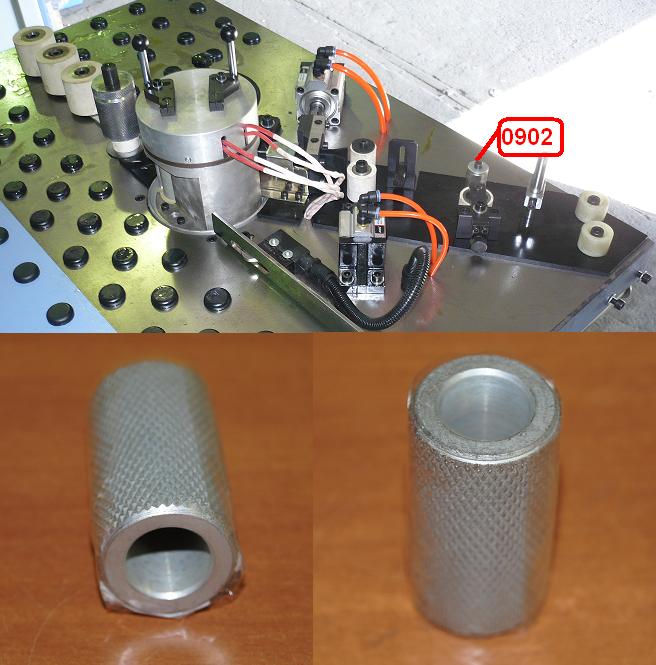 Код из 1САртикулНаименование/ Бренд/ПоставщикТехнические характеристикиГабаритыД*Ш*В,ммМасса,грМатериалМесто установки/НазначениеF00046620902Ролик тележки (0902)D=25 mmd=15 mmH=48 mm50МеталлКромкооблицовочный станок Margo T, прижим кромкиF00046620902D=25 mmd=15 mmH=48 mm50МеталлКромкооблицовочный станок Margo T, прижим кромкиF00046620902HSCD=25 mmd=15 mmH=48 mm50МеталлКромкооблицовочный станок Margo T, прижим кромки